О внесении изменений в постановление Администрации муниципального района Камышлинский Самарской области от 13.09.2017 № 414В соответствии с Федеральным законом от 06.10.2003 №131-ФЗ «Об общих принципах организации местного самоуправления в Российской Федерации», в связи с организационно-штатными изменениями в отделении Семья м.р. Камышлинский ГКУ СО «КЦСОН СВО», руководствуясь Уставом муниципального района Камышлинский Самарской области, Администрация муниципального района Камышлинский Самарской областиПОСТАНОВЛЯЕТ:        1. Внести в постановление Администрации муниципального района Камышлинский Самарской области от 13.09.2017 № 414 «Об утверждении состава комиссии по делам несовершеннолетних и защите их прав муниципального района Камышлинский Самарской области»  следующие изменения:1)  исключить из состава комиссии по делам несовершеннолетних (далее – комиссия)  Шайхутдинову Г.А.2) включить в состав комиссии заведующего отделением Семья м.р. Камышлинский ГКУ СО «КЦСОН СВО» Шайдуллину А.Р. в качестве члена комиссии (по согласованию).2. Контроль за исполнением настоящего постановления возложить на первого заместителя Главы муниципального района Камышлинский Самарской области М.Н. Шайхутдинова.3. Опубликовать настоящее постановление в газете «Камышлинские известия».4. Разместить настоящее постановление на официальном сайте Администрации муниципального района Камышлинский Самарской области в сети Интернет /www.kamadm.ru/.        5. Настоящее постановление вступает в силу со дня его подписания.Глава муниципального района                                                             Р.К. БагаутдиновГайнанова Г.А., 3-31-79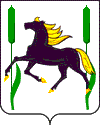 АДМИНИСТРАЦИЯмуниципального района КамышлинскийСамарской областиПОСТАНОВЛЕНИЕ26.10.2017 №517